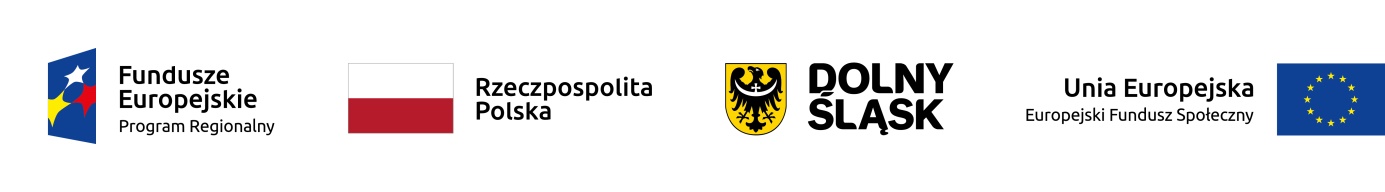 „Miasto Głogów wspiera uczniów szkół podstawowych”Projekt współfinansowany ze środków Unii Europejskiej - Europejskiego Funduszu Społecznego w ramach Regionalnego Programu Operacyjnego Województwa Dolnośląskiego 2014-2020.Priorytet 10 EdukacjaDziałanie 10.2 Zapewnienie równego dostępu do wysokiej jakości edukacji podstawowej, gimnazjalnej i ponadgimnazjalnejPoddziałanie 10.2.1 Zapewnienie równego dostępu do wysokiej jakości edukacji podstawowej, gimnazjalnej i ponadgimnazjalnej- konkursy horyzontalne
 Instytucja Pośrednicząca: Urząd Marszałkowski Województwa DolnośląskiegoWartość projektu: 171 725,00 złWartość dofinansowania: 145 966,25 złUdział własny Gminy: 25 758,75 złNumer projektu: RPDS.10.02.01-02-0074/21CELE PROJEKTUCelem głównym projektu jest zwiększenie kompetencji kluczowych i umiejętności uniwersalnych u 106 uczniów Szkół Podstawowych nr 2, 3, 13, 14 w Głogowie poprzez realizację zajęć dodatkowych w formie zajęć dydaktyczno-wyrównawczych i zajęć pozaszkolnych dla 130 uczniów. Potrzeba realizacji projektu wynika bezpośrednio z diagnozy potrzeb przeprowadzonej w lipcu 2021r. w szkołach objętych projektem i zatwierdzonej przez organ prowadzący-Gminę Miejską Głogów. Uwzględniono m.in. potrzeby pedagogiczne, psychologiczne, dydaktyczne stwierdzone u uczniów, spowodowane między innymi epidemią wirusa SARS CoV-2 i długotrwałą nauką zdalną.REALIZACJA I PLANOWANE EFEKTYZadanie 1. Wsparcie uczniów Szkoły Podstawowej nr 2 w Głogowie w terminie od 01.09.2022 do 30.06.2023, grupa 32 uczniów (16K/16M)

Zadanie 2. Wsparcie uczniów Szkoły Podstawowej nr 3 imienia Noblistów Polskich w Głogowie w terminie od 01.09.2022 do 30.06.2023, grupa 32 uczniów (16K/16M)

Zadanie 3. Wsparcie uczniów Szkoły Podstawowej nr 13 imienia Orląt Lwowskich w Głogowie w terminie od 01.09.2022 do 30.06.2023, grupa 18 uczniów (9K/9M)

Zadanie 4. Wsparcie uczniów Szkoły Podstawowej nr 14 imienia Henryka III Głogowskiego w Głogowie w terminie od 01.09.2022 do 30.06.2023, grupa 48 uczniów (24K/24M).

W ramach powyższych czterech zadań zaplanowane są zajęcia  z zakresu kształtowania kompetencji kluczowych i umiejętności uniwersalnych niezbędnych na rynku pracy. Realizowane działania projektowe odpowiadają indywidualnie zdiagnozowanemu zapotrzebowaniu szkoły z uwzględnieniem indywidualnych potrzeb rozwojowych i edukacyjnych oraz możliwości psychofizycznych uczniów objętych wsparciem.  Wszystkie zadania będą realizowane zgodnie z harmonogramem, poza godzinami zajęć z zakresu podstawy programowej, w wymiarze minimum 2h w tygodniu. Zajęcia będą prowadzone przez nauczycieli zatrudnionych zgodnie z Kartą Nauczyciela.Zadanie 5. Realizacja zajęć pozaszkolnych we Wrocławiu dla 130 uczniów. Zajęcia zostały zaplanowane w formie 3 cyklów wyjazdowych dla 3 grup w ramach kształtowania kompetencji kluczowych, matematycznych i przyrodniczych. Zajęcia odbędą się na Wydziale Matematycznym Uniwersytetu Wrocławskiego (wykład interaktywny, warsztaty: myślenie logiczne i strategiczne), co przedłoży się bezpośrednio na poprawę wyników edukacyjnych uczniów. Atrakcyjna forma kształcenia kompetencji kluczowych dla uczniów to zachęta do większego zaangażowania w naukę, co przedłoży się na większe możliwości na dalszych etapach edukacyjnych. W ofercie jest również zwiedzanie ZOO, Ogrodu Botanicznego i Ogrodu Japońskiego we Wrocławiu.
OKRES REALIZACJI PROJEKTU: od 01.09.2022 do 30.06.2023KONTAKT
Urząd Miejski w Głogowie
Rynek 10, 67-200 Głogów
Koordynator Projektu: Pan Przemysław Powroźnik, tel. 76 7265490 Koordynatorzy merytoryczni:
Szkoła Podstawowa nr 2  w Głogowie – Zastępca Dyrektora Pani Krystyna Mikołajczyk
Aleja Wolności 74, 67-200 Głogów, tel. 76 7265628
Szkoła Podstawowa nr 3  w Głogowie- Dyrektor Pan Ernest Kłósek 
Plac Mieszka I 22, 67-200 Głogów, tel. 76 8347163
 Szkoła Podstawowa nr 13  w Głogowie- Dyrektor Pani Magdalena Kłósek
ul. Akacjowa 10, 67-200 Głogów, tel. 76 8358235
Szkoła Podstawowa nr 14  w Głogowie- Dyrektor Pani Halina Dziadkowiec
ul. Królewska 12, 67-200 Głogów, tel. 76 8347295
